МБДОУ Центр развития ребенка – детский сад №145.                       Конспект НОД               Тема: «Всем ребятам надо знать,                                   как по улице шагать».               профилактика дорожно-транспортного травматизма                               в подготовительной группе                                                             Разработали:  Есикова Е.В                                                                                      Заводскова В.А.                                                         г. Воронеж  Цель: - расширять знания детей о правилах безопасности на улице, формируя навыки безопасного поведения.Словарная работа: пешеход, тротуар, проезжая часть, мостовая, проспект, переулок, регулировщик.Материалы и оборудование: макет города с дорожной разметкой, фигурками дорожных знаков, машин различного назначения, пешеходов и светофоров; медицинский халат и колпак, шапочки-маски Зайчика, Обезьянки, Кота; картинки с изображением регулировщика и светофора; набор карточек для Д/И «Да – нет». Предварительная работа: рассматривание иллюстраций, разучивание стихотворений, рассматривание дорожных знаков.                                                 НОДВоспитатель.     Дети, мы живем в одном из красивых городов России – в городе Воронеж. Наш город очень большой, в нем живет более миллиона человек.В городе Воронеж очень много улиц, они составляют целые районы. 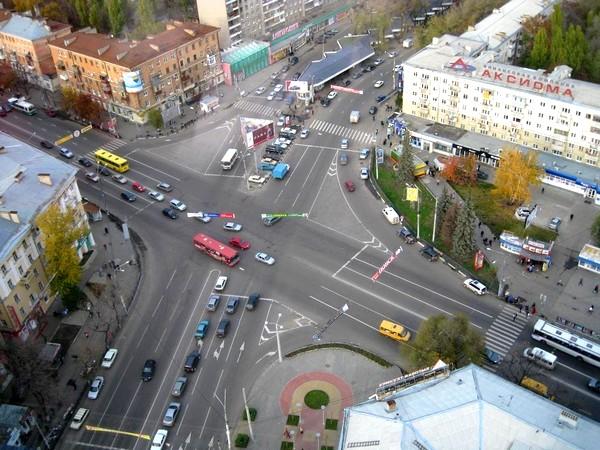 Воспитатель.     - На какой улице вы живете? Дети: на Южно-Моравской,  Перхоровича, Комарова. - А на какой улице расположен наш детский сад?Дети: на Южно – Моравской.                    Воспитатель:     У каждой улицы есть свое название.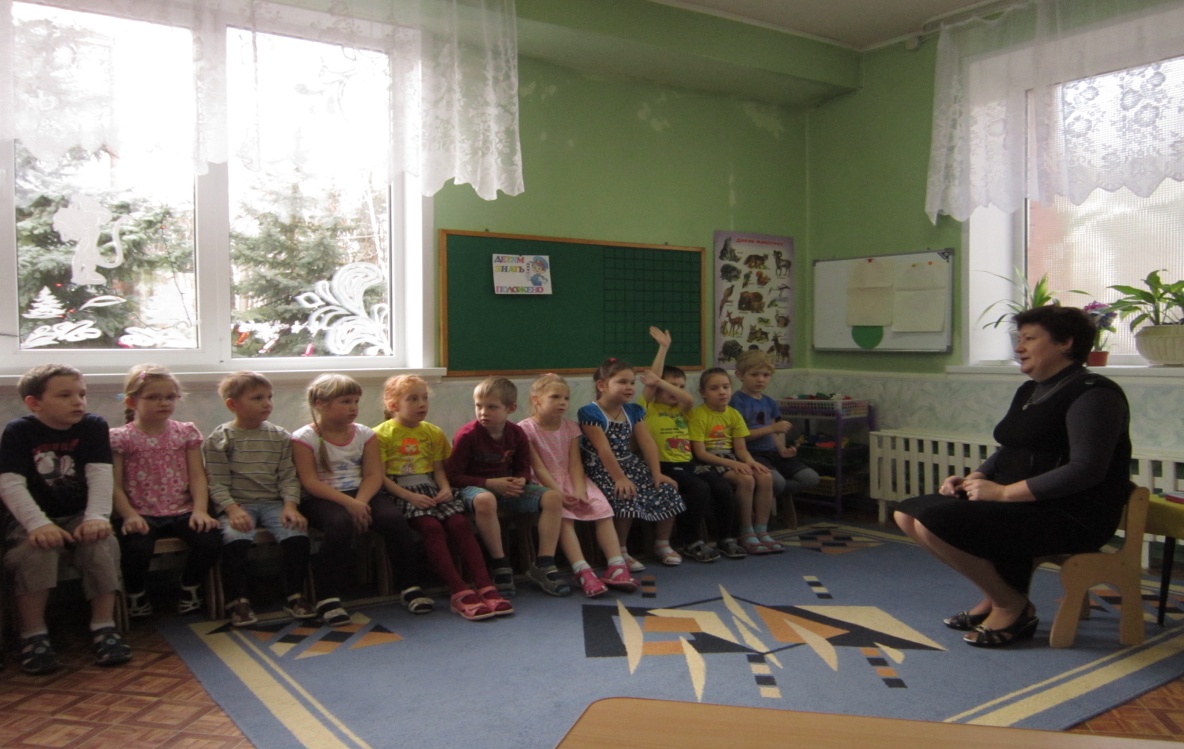 - Какие названия улиц вы еще знаете?(предполагаемые ответы детей)- Дети, назовите, что расположено на улицах?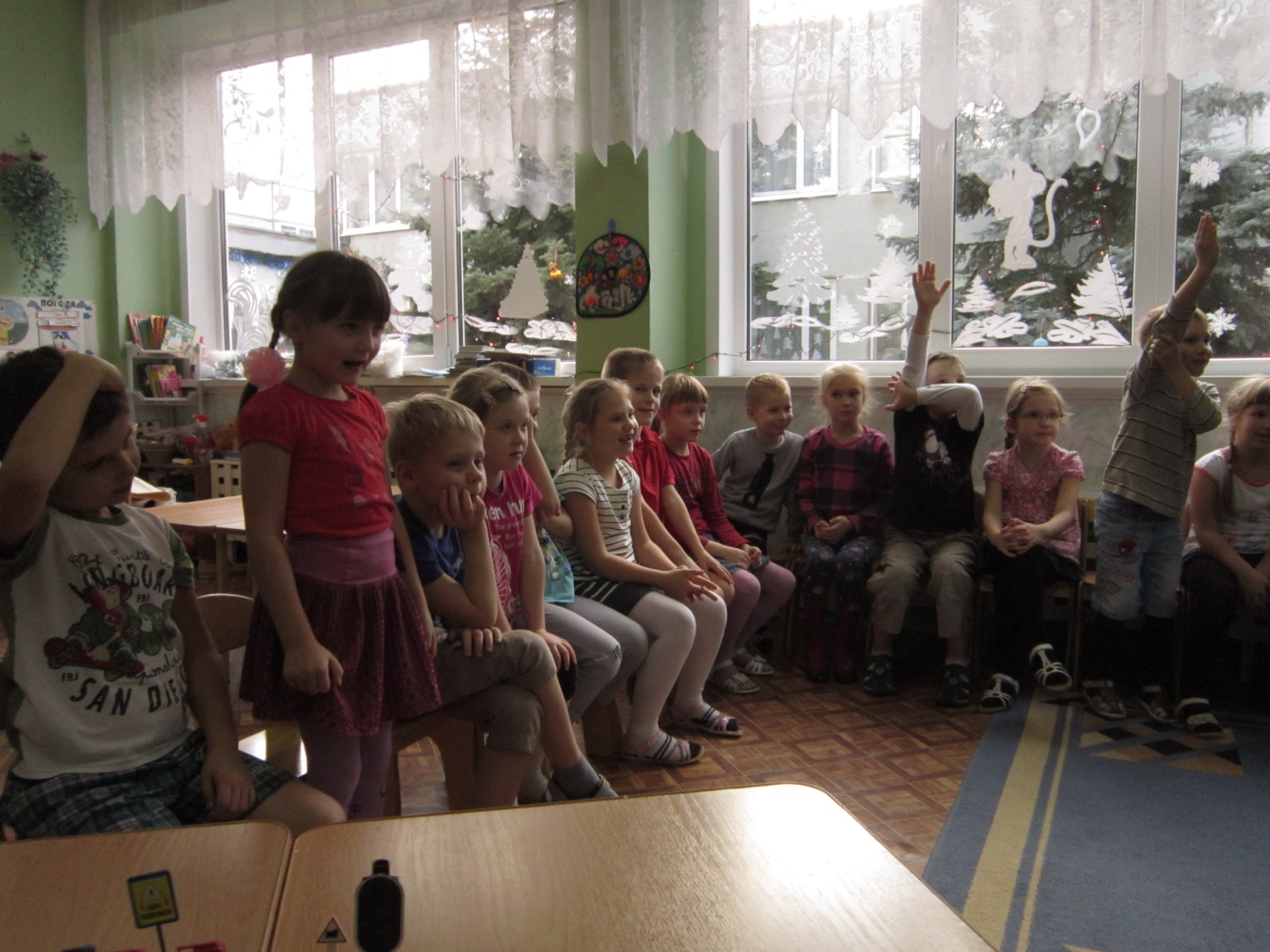 Дети: Дома, магазины, аптеки, кинотеатры, дворы и т.д.  ( Выложить карточки на макете улицы)Воспитатель:    Бывают улицы большие – их часто называют проспектами, и маленькие – переулки.Улица – это огромный организм, живущий по своим правилам. Плохо, когда на улице случаются неприятности и происшествия. Чтобы избежать этого, улицы патрулируют наряды полиции, а на проезжей части нашу безопасность обеспечивает светофор или регулировщик.Итак, давайте представим, что мы с вами вышли погулять на улицу.   ( рассматривание макета  дороги )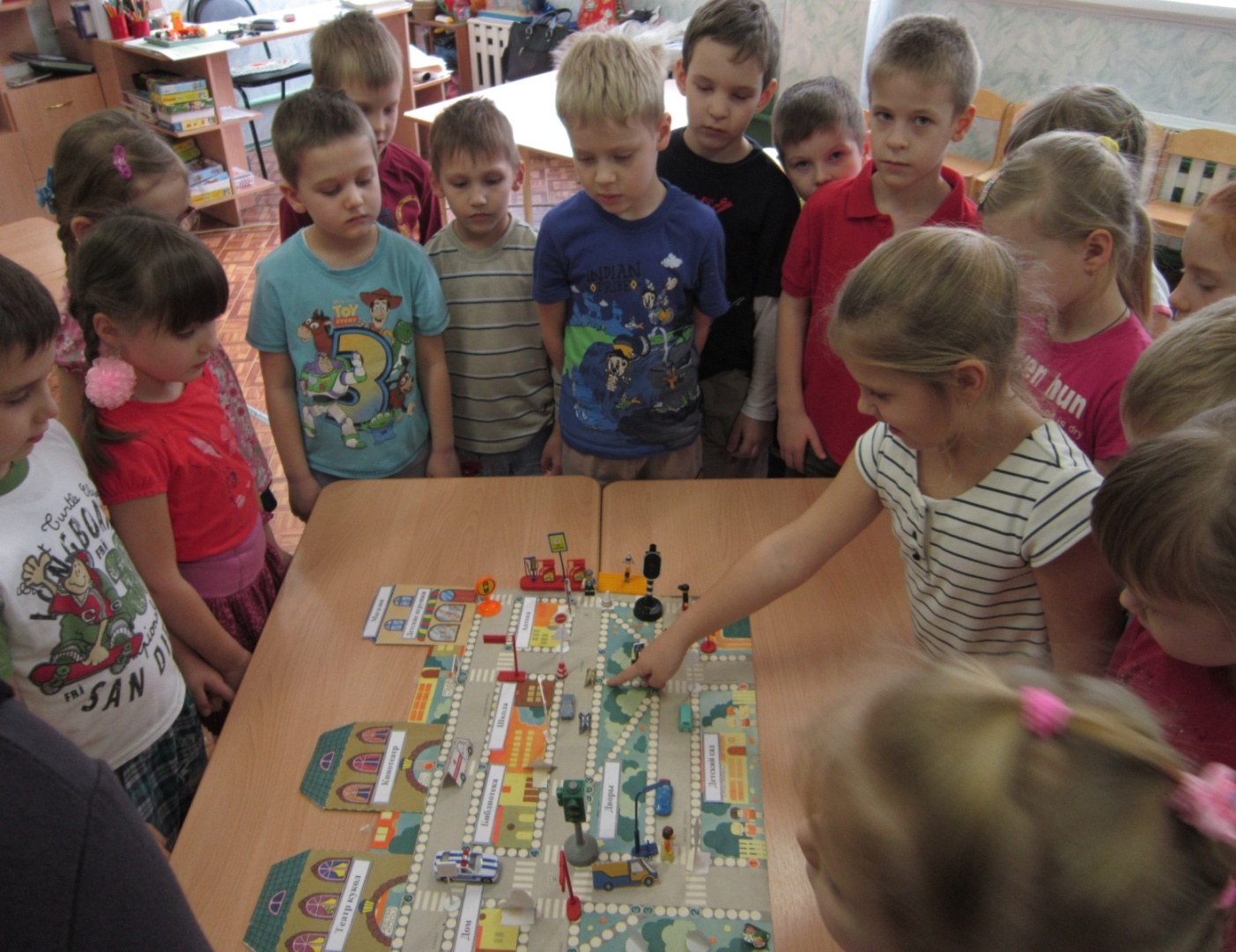  Дети, как называется часть улицы, по которой должны ходить пешеходы?Дети: Тротуар.Воспитатель:  Правильно. Пешеходы должны ходить по тротуару. А по какой  стороне они должны идти? Дети: По правой Воспитатель:  Верно, по  правой, чтобы не мешать другим пешеходам. В пешеходном деле самое главное и трудное – переходить улицу. Вот и ответьте мне, пожалуйста, на вопрос: где пешеходы должны переходить улицу?Дети: По пешеходному переходуВоспитатель:  А чтобы ответить на вопрос – «Кто самый главный помощник на дороге?» -           отгадайте загадки:             Днем и ночью я горю,             Всем сигналы подаю             Есть три цвета у меня –             Как зовут меня, друзья?                           ( Светофор) 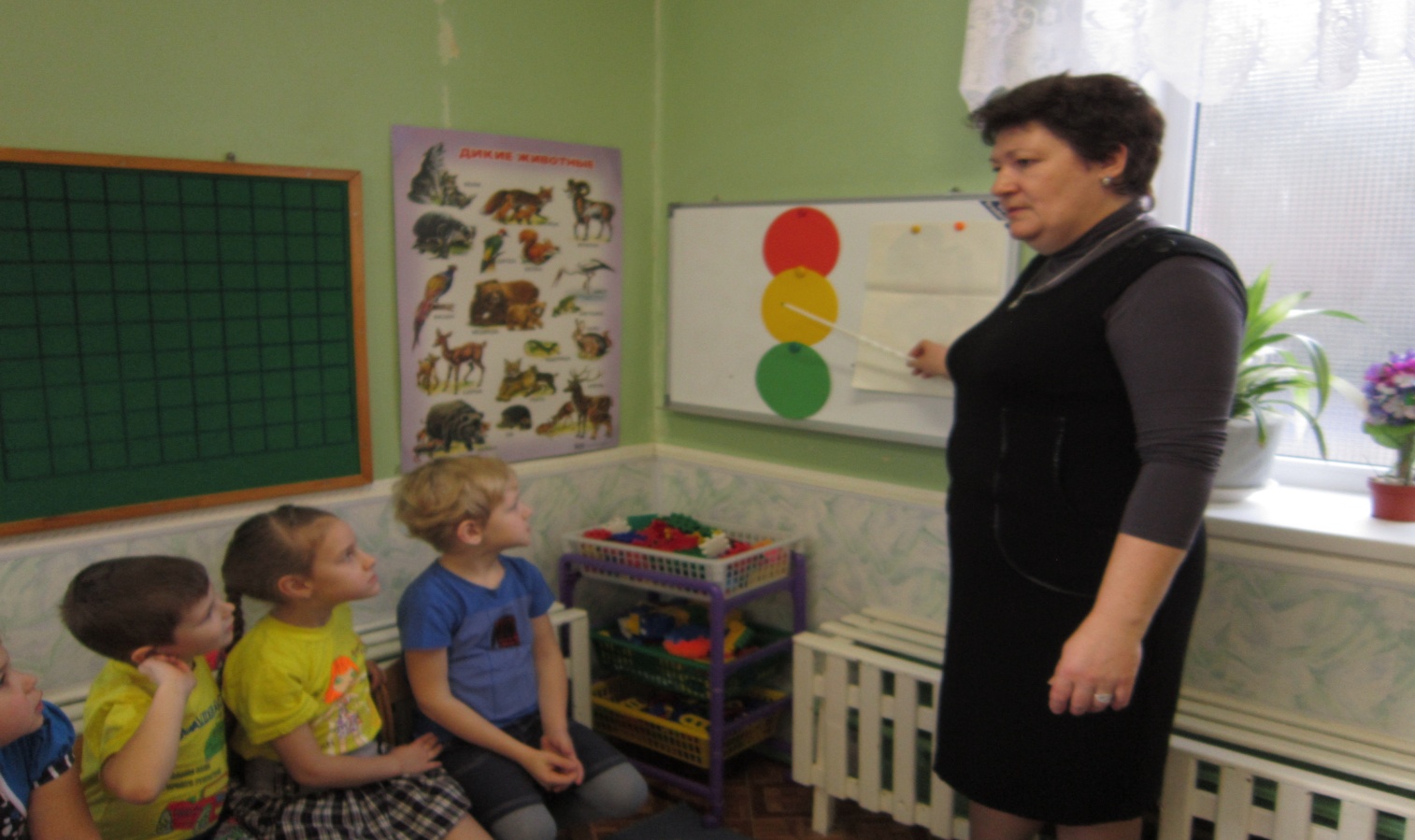 - Правильно.  А кто еще помогает регулировать движение?                 Посмотри, силач какой:                  На ходу одной рукой                  Останавливать привык                 Пятитонный грузовик!                          ( полицейский-регулировщик)Воспитатель: Молодцы, ребята, правильно отгадали загадки. Правила дорожного движения вы знаете, главный помощник-светофор у нас есть. Вот и помогите маленькому человечку попасть в магазин (библиотеку).                       Игра «Помоги  человечку»  (на макете дороги).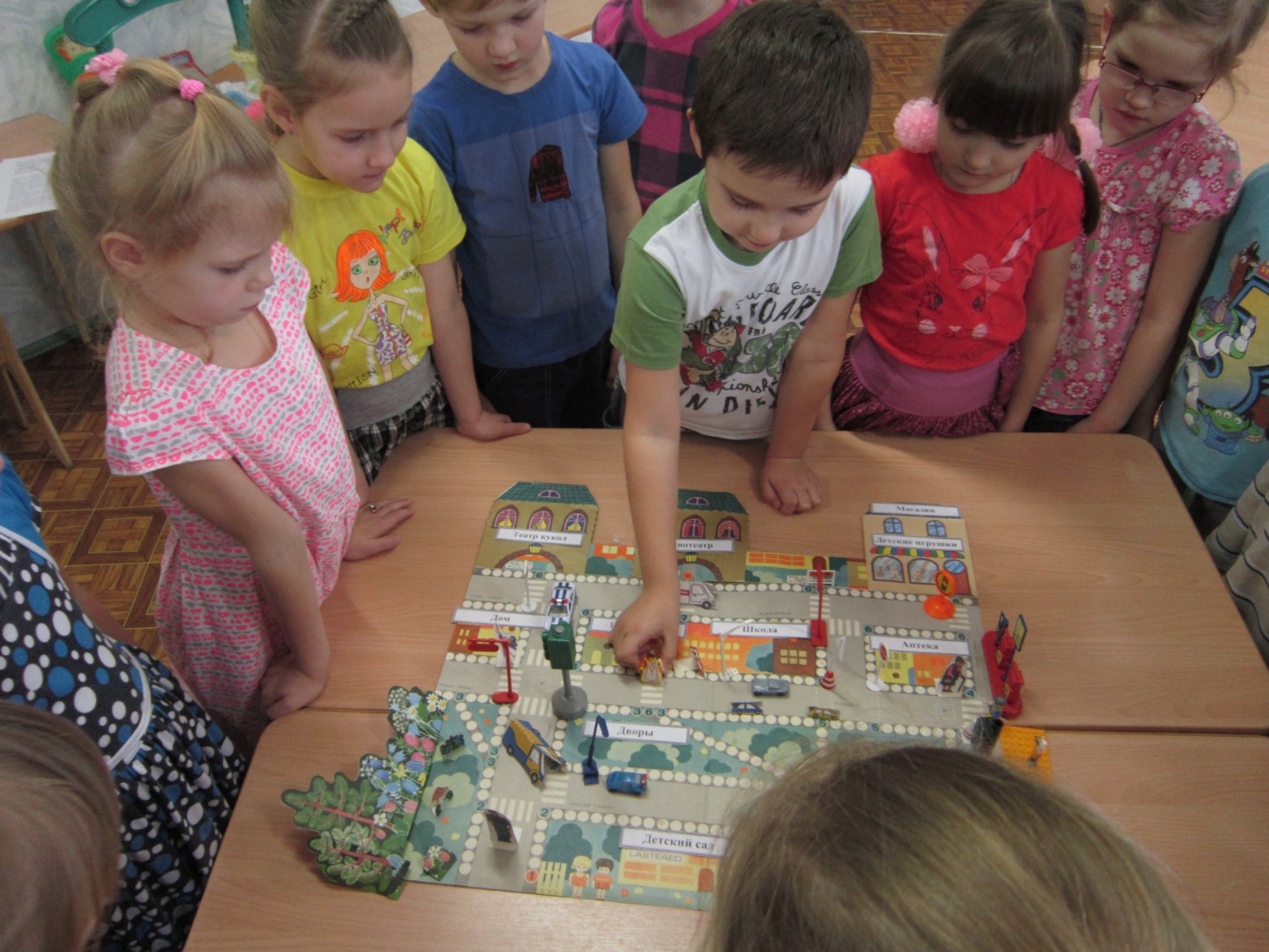  А сейчас мы немного отдохнем. Физкультминутка «Пешеходы».Постовой стоит упрямый,                                    ходьба на местеЛюдям машет: «Не ходи!»                               руки в стороны, вверх, в                                              	стороны, вниз.Здесь машины едут прямо,	руки впередПешеход, ты погоди!	руки в стороныПосмотрите: улыбнулся,	руки на пояс, улыбкаПриглашает нас идти:	ходьба на месте«Вы, машины, не спешите!	хлопки рукамиПешехода пропустите!»	прыжки на месте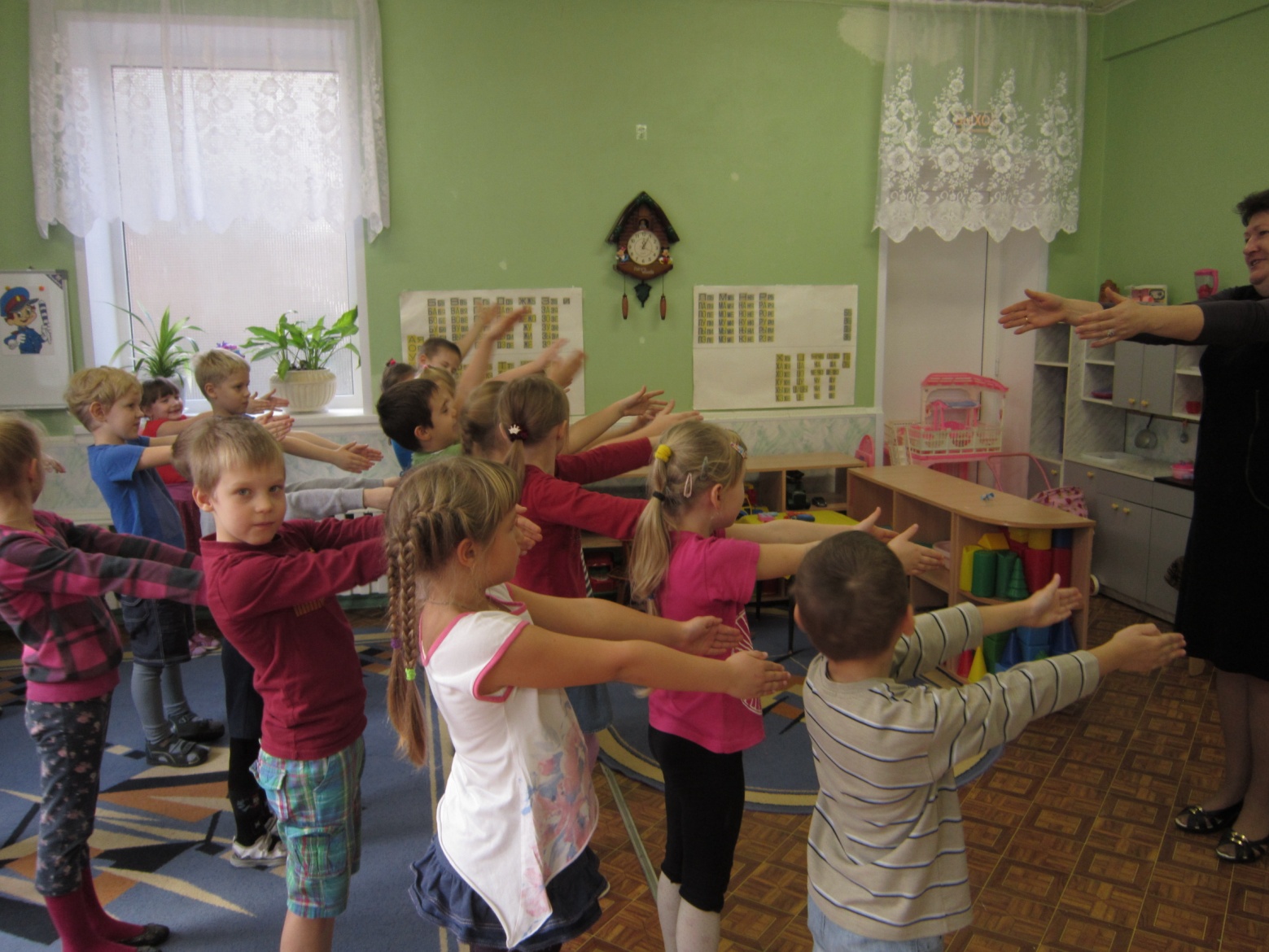 Воспитатель: Дети, сейчас перед вами будет разыграна       Сценка «Доктор Айболит и животные».  Ваша задача – внимательно смотреть и слушать на происходящие в ней события и помочь своими советами тому, кому это необходимо. 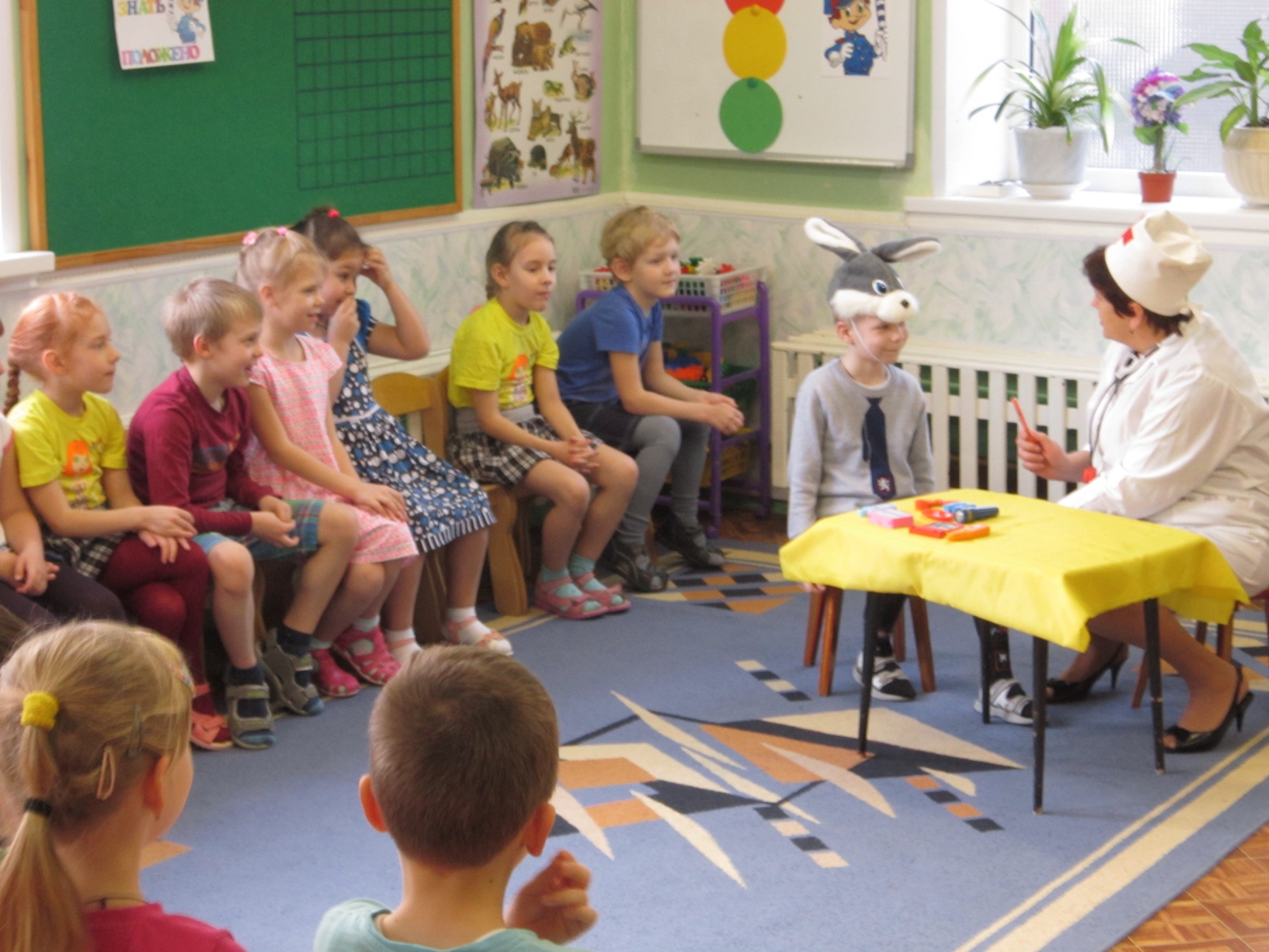 Айболит.      Здравствуйте, дети! Я предлагаю вам посмотреть, что                   может случиться с теми, кто не знает правил дорожного движения и не выполняет их.                              ( Входит, прихрамывая, Зайчик.)        - Вот и Зайка чуть живой.  Где скакал?Зайчик.   На мостовой.                 Не послушался я папу,                  Отдавили мне вот лапу.Айболит.  Твоей беде я помогу –                    Лапку вновь тебе пришью,                   Будет больно, потерпи,                   Где машины – не ходи!Зайчик. Спасибо, доктор Айболит!( К доктору приходит Обезьянка )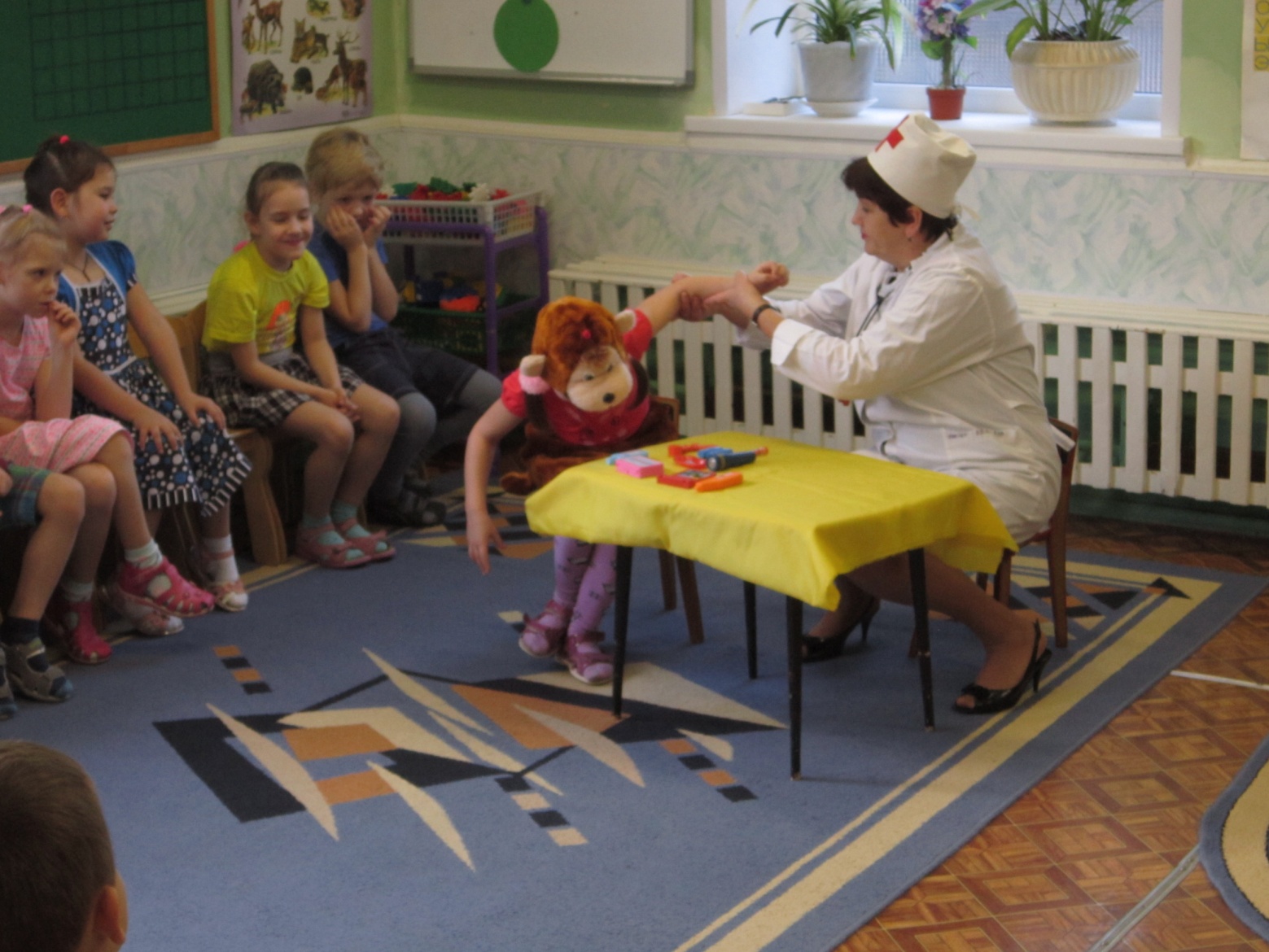 Айболит.   Что случилось?Обезьянка. Прокатилась на машине,                        Прицепившись к задней шине,                       Удержаться не сумела –                        Под колеса полетела.                       Доктор, милый, помоги!                       Хвост и ножки полечи.Айболит.     Сделаю сейчас уколы,                      Хвост пришью тебе я новый,                      Ты ходи лишь по дорожке –                        Будут целы твои ножки!Обезьянка.  Спасибо, доктор Айболит!( Входит Кот )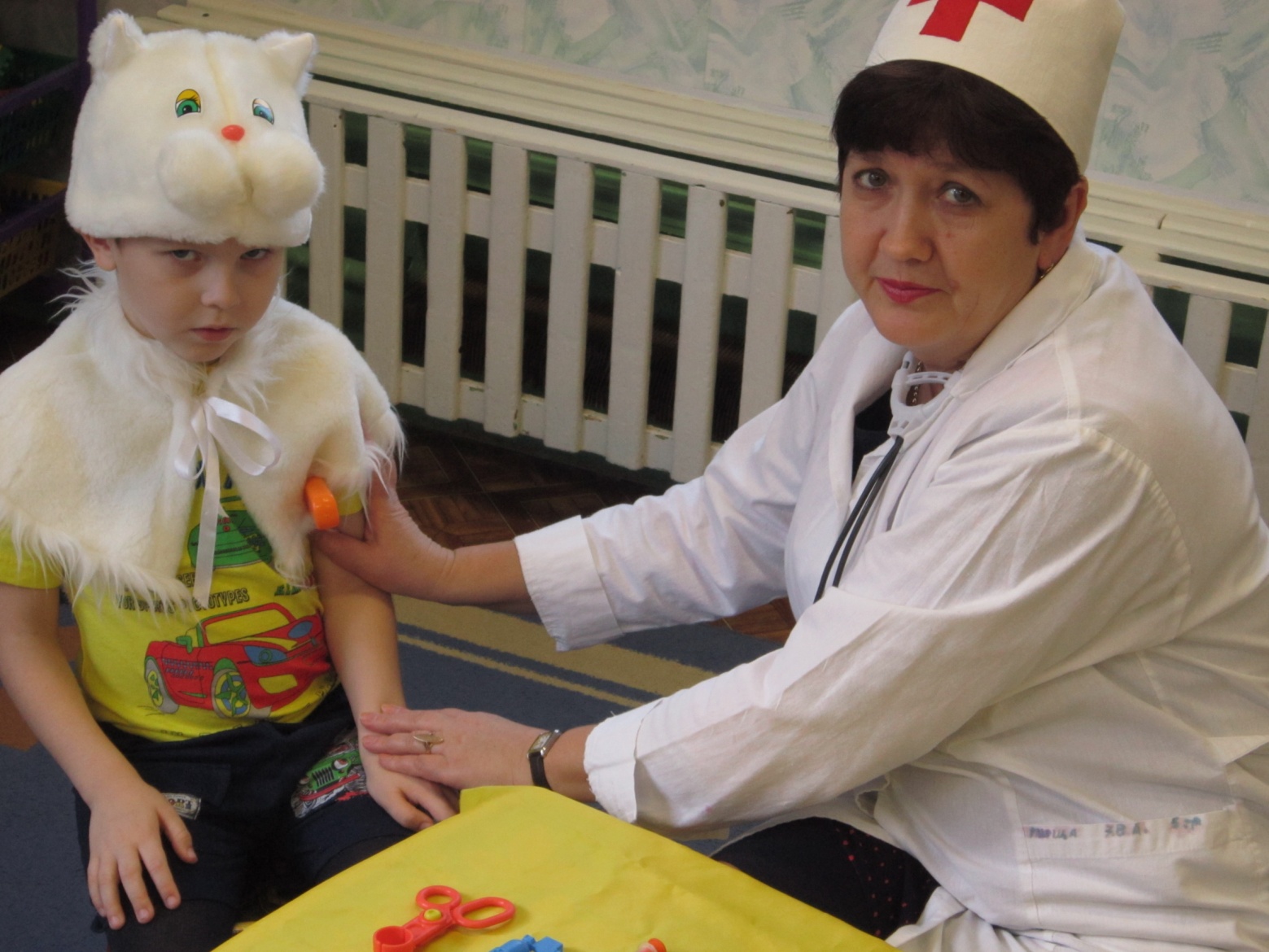 Кот.                 Здравствуй, доктор Айболит!                        Голова моя болит.                        Я катался без заботы,                          Не смотрел на красный свет –                          Налетел на бегемота,                          Поломал велосипед.Айболит.        Тебе я, Котик, помогу.                         Голову твою я полечу.                        Должен думать, где гулять.                        Ну, а правила движенья                        Ты не должен забывать!Кот.                  Спасибо, доктор Айболит.Айболит.        Правила знаешь, ходи себе смело,                         Будут и лапки, и хвостики целы.                         А вам, ребята, хочу я сказать –                          Дорожные правила нужно всем знать!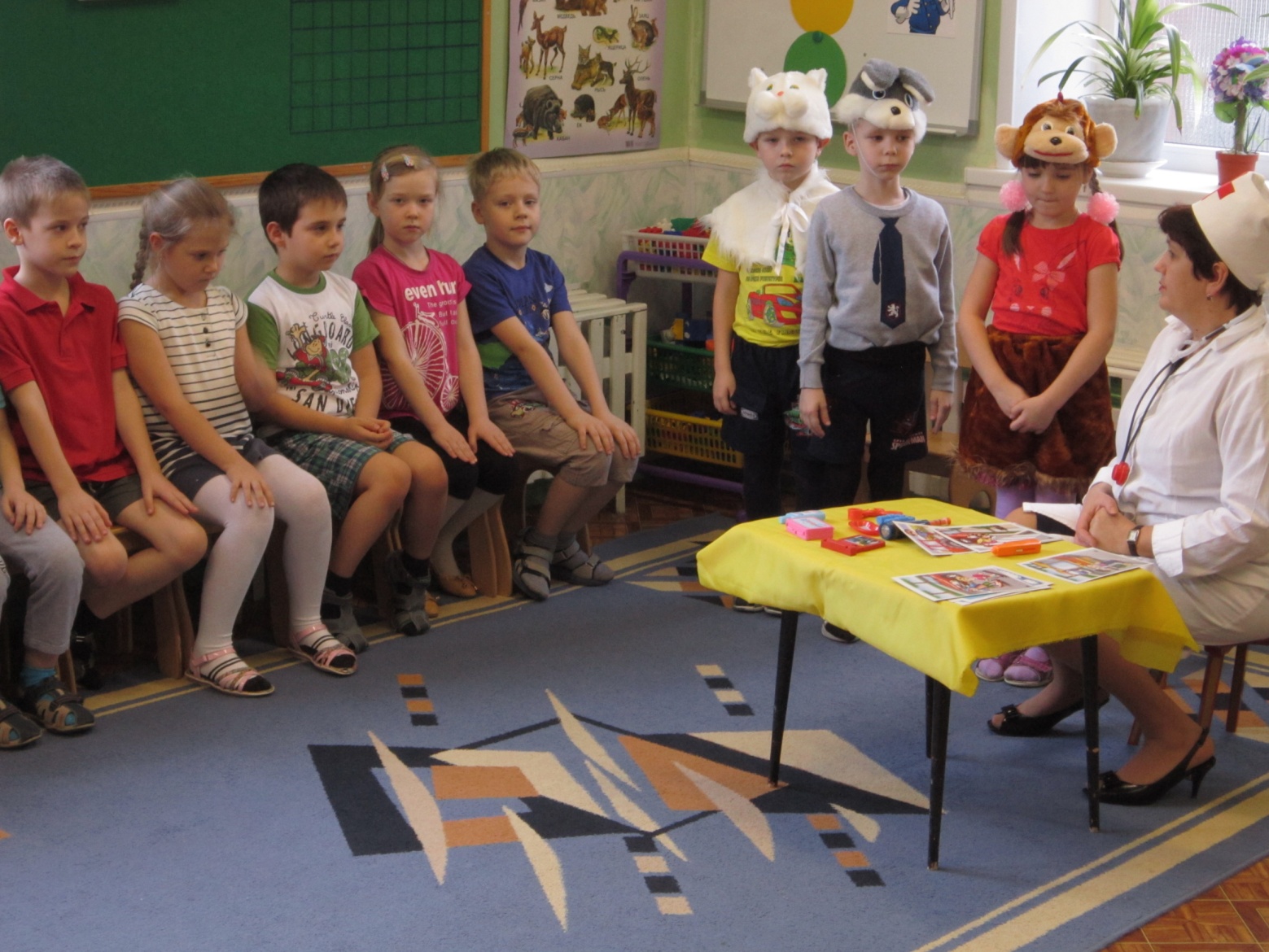 Воспитатель: Ребята, вы посмотрели сценку, а теперь скажите, почему зверята попали к доктору  Айболиту?Дети: Зверята не должны выбегать на проезжую часть.         Нельзя цепляться за машины, пытаясь прокатиться.         Нужно быть внимательными на дороге, следить за сигналами светофора.Воспитатель: Молодцы! Правильно отметили все нарушения, сделанные зверятами.         А сейчас поиграем  и проверим, как вы усвоили правила поведения на дороге.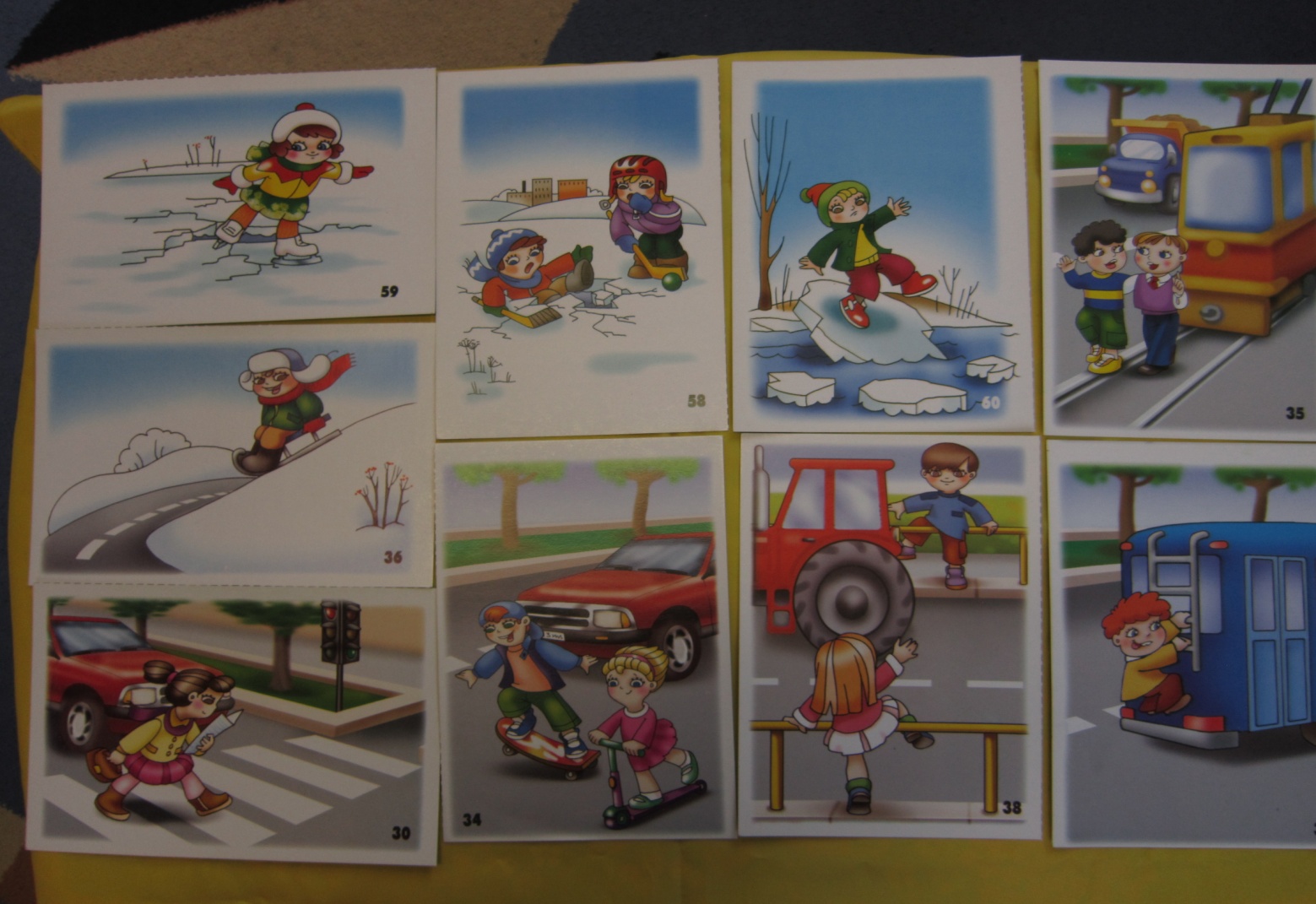 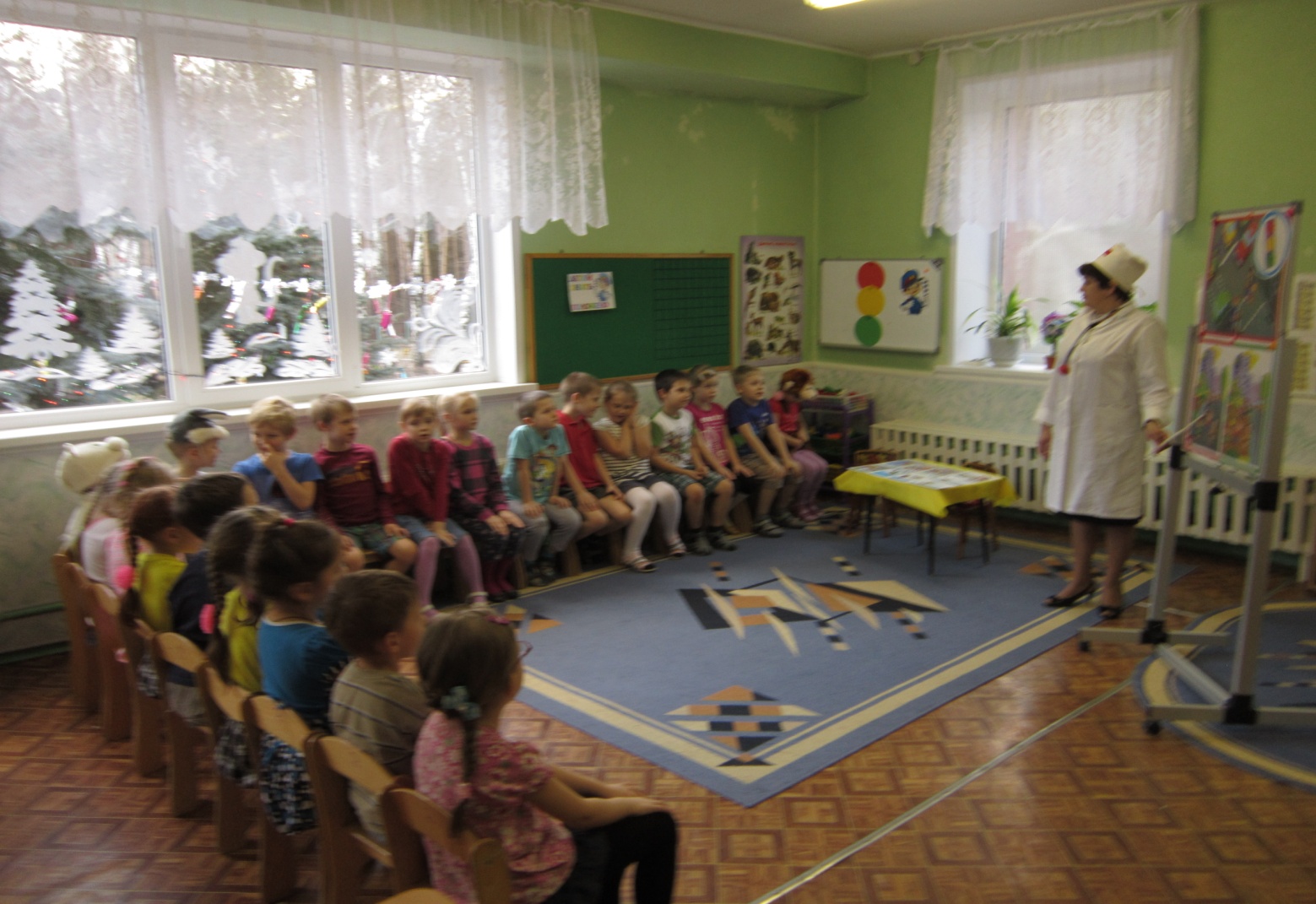                      Д/И «Да – нет» - Быстрая в городе  езда, правила знаешь движения?  (Да)- Можно ли кататься с горки, если ты выезжаешь на проезжую часть? (Нет)- Вот в светофоре горит красный свет, можно пройти через улицу? (Нет)- Ну, а зеленый горит, вот тогда можно идти через улицу?    (Да)- Будь внимателен не только на проезжей части, но и на тротуаре. (Да)- Можно прямо на дороге поиграть с мячом немного?    (Нет)-Чтоб быстрей катиться, можно к автобусу санками прицепиться. (Нет) - Лишь мороз ударил и на речке лёд, на коньках помчимся, за шайбою вперёд. (Нет)                 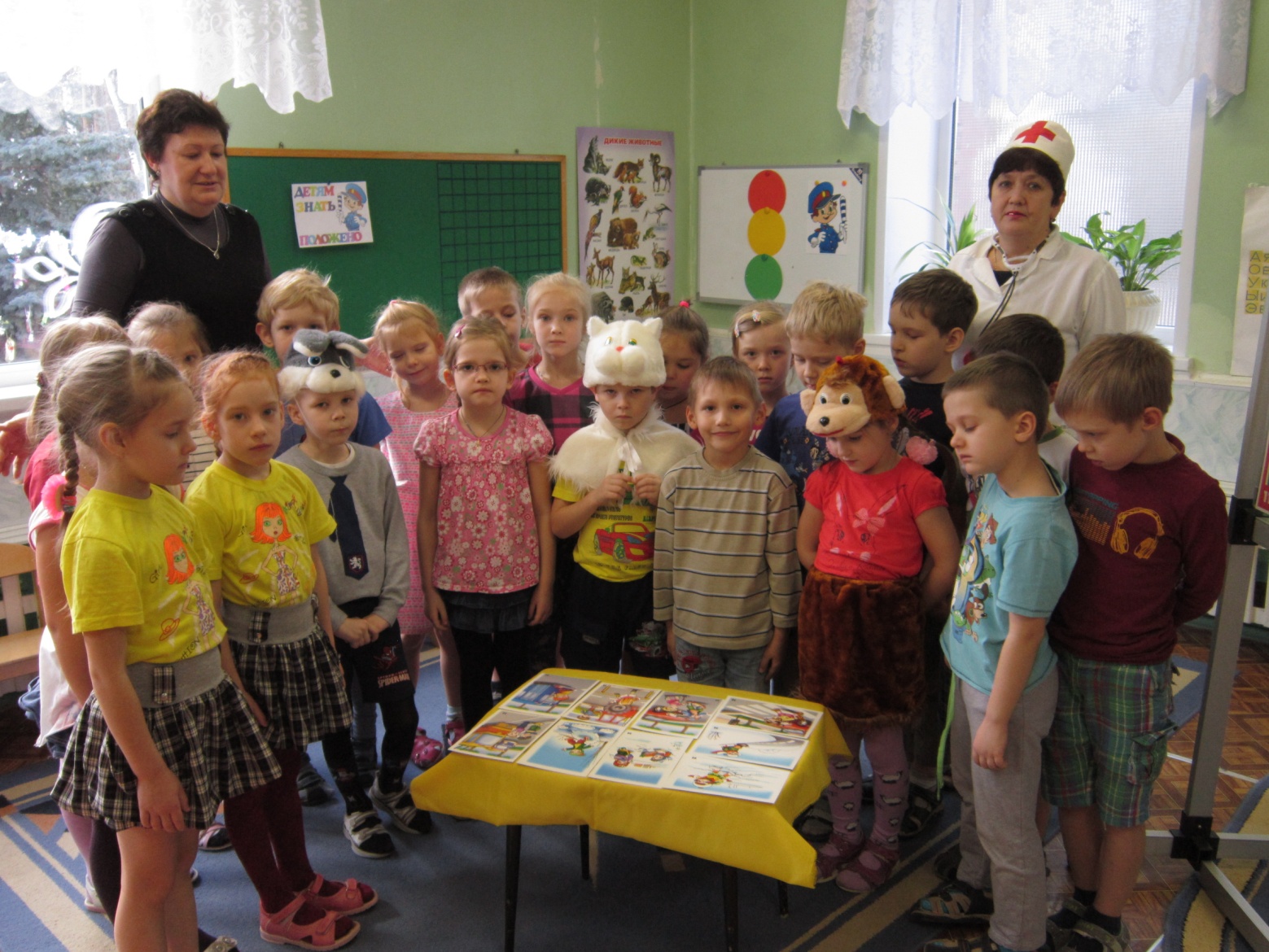 Воспитатель: Молодцы. Правильно ответили на все вопросы. Если все будут соблюдать правила дорожного движения, правила поведения на дороге то на улице всегда будет порядок и не будет никаких происшествий.